2013-2014
OFFICE HOURS: Monday– Thursday after school, during any one of my prep. periods. Instructor: Christine Sheehan
E-Mail: sheehanc@sbregional.org
Phone: 508-324-3115 
website: www.mssheehan.weebly.comOverviewOceanography is literally the description of the marine environment.  However, oceanography is much more than this.  It is an interdisciplinary science encompassing biology, chemistry, physics, astronomy, geology, and geography. In this course we will be studying the following topics:Introduction to Oceanography       Plate Tectonics                                Sea Floor                                                  Sediments                                                  Properties of Water                          Chemistry of Seawater  Air-Sea InteractionOcean CirculationSurface CurrentsWavesTidesCoastal WatersThe Living Ocean                                                 Course ExpectationsYou will be given a variety of assignments.  It is expected that you do all of the work given on time and to the best of your ability. Read analytically to support conclusions drawn from textProduce clear and coherent writing that is appropriate to task, purpose, and audienceAdapt speech to a variety of contexts and tasksSolve problems and complete tasks by reasoning critically and creativelyProcess information critically to become capable researchersDemonstrate technological literacy to facilitate learningBehavior ExpectationsCome to class!  You cannot learn if you are not in class. If you “cut” a class you will be given a zero for all work that day.  If you miss a class for a legitimate reason it is your responsibility to ask for the work missed.  You may also check the website or email me for any missed work.Homework is not accepted late.  If you are absent I expect the homework that was due the day of your absence to be passed in the day you return.  All missed work needs to be passed in via the policy in the parent student handbook.  (2 school days for every day missed)Respect yourselves and others!NO EATING IN THE CLASSROOM.  You may have a closed bottle to drink.  Use the trash for trash. Your cell phones, ipods, or other electronic devices may be used to view instructional videos or research the answer to a question during the appropriate times in class.  NEVER FOR TEXTING OR CALLING.EvaluationGrades are calculated on a weighted scale.  What this means to you is that not every assignment carries the same emphasis. TESTS - 45%QUIZES AND LABS - 30%HOMEWORK  AND CLASSWORK - 25%Class Requirements3-ring Binder with the following sections:Notes – either loose leaf or notebookHomeworkGraded workA scientific calculator A pen or pencil  Access to the internetQuotes“Research is to see what everybody else has seen, and to think what nobody else has thought.”                              Albert Szent Gyorgi                              (1893-1986) U.S. “The real voyage of discovery consists not in seeking new landscapes, but in having new eyes”                                                   Marcel Proust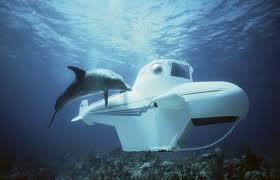 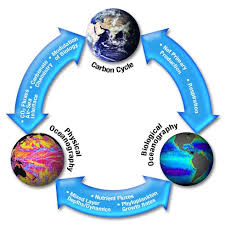 